§652.  Exempted vehiclesA certificate of title or a certificate of salvage is not required for:  [PL 1993, c. 683, Pt. A, §2 (NEW); PL 1993, c. 683, Pt. B, §5 (AFF).]1.  United States' vehicle.  A vehicle owned by the Federal Government, unless it is registered in this State or, at the discretion of the Secretary of State, a vehicle owned by the Federal Government that is loaned to the State, a municipality or a veterans' organization;[PL 1997, c. 100, §1 (AMD).]2.  Manufacturer's or dealer's vehicle.  A vehicle owned by a manufacturer or dealer and held for sale, even though incidentally moved on the highway or used for purposes of testing or demonstration, or a vehicle used by a manufacturer solely for testing;[PL 1993, c. 683, Pt. A, §2 (NEW); PL 1993, c. 683, Pt. B, §5 (AFF).]2-A.  Public; nonprofit organization.  Any public or nonprofit organization as described in section 951, subsection 4;[PL 2001, c. 671, §12 (NEW).]3.  Nonresident's vehicle.  A vehicle owned by a nonresident and not required to be registered in this State, unless it is registered in this State;[PL 1993, c. 683, Pt. A, §2 (NEW); PL 1993, c. 683, Pt. B, §5 (AFF).]4.  Vehicles used in interstate or intrastate transportation.  A vehicle regularly engaged in interstate or intrastate transportation of persons or property, for which a current certificate of title has been issued in another state;[PL 1993, c. 683, Pt. A, §2 (NEW); PL 1993, c. 683, Pt. B, §5 (AFF).]4-A.  Semitrailers.  Semitrailers that qualify to be registered under section 512 with an unladen weight in excess of 3,000 pounds and that are used for interstate or intrastate transportation and for which a current certificate of title has been issued in another state;[PL 2001, c. 361, §21 (AMD).]5.  Self-propelled wheelchair.  A self-propelled wheelchair;[PL 1993, c. 683, Pt. A, §2 (NEW); PL 1993, c. 683, Pt. B, §5 (AFF).]6.  Trailers under 3,000 pounds.  A trailer with an unladen weight of 3,000 pounds or less;[PL 1993, c. 683, Pt. A, §2 (NEW); PL 1993, c. 683, Pt. B, §5 (AFF).]7.  Motorcycle or moped of less than 300 cubic centimeters.  A motorcycle or a moped with an engine displacement of less than 300 cubic centimeters;[PL 2005, c. 577, §11 (AMD).]8.  Resident's vehicle registered in another state.  A vehicle owned by a resident but registered in another state;[PL 1993, c. 683, Pt. A, §2 (NEW); PL 1993, c. 683, Pt. B, §5 (AFF).]9.  Manufactured housing.  Manufactured housing that is:A.  Sold before October 1, 2007;  [PL 2007, c. 466, Pt. A, §48 (AMD); PL 2007, c. 466, Pt. A, §49 (AFF).]B.  Model year 2006 or older;  [PL 2005, c. 678, §7 (NEW); PL 2005, c. 678, §13 (AFF).]C.  Multisectional;  [PL 2005, c. 678, §7 (NEW); PL 2005, c. 678, §13 (AFF).]D.  Defined in section 101, subsection 32‑B, paragraph B; or  [PL 2005, c. 678, §7 (NEW); PL 2005, c. 678, §13 (AFF).]E.  Permanently affixed to real property that is owned by the owner of the manufactured housing within 30 days of the date of sale.  [PL 2013, c. 125, §3 (AMD).][PL 2013, c. 125, §3 (AMD).]9-A.  Tiny homes.  A tiny home that is:A.  Sold before January 1, 2020; or  [PL 2019, c. 650, §5 (NEW).]B.  Model year 2019 or older;  [PL 2019, c. 650, §5 (NEW).][PL 2019, c. 650, §5 (NEW).]10.  Certain driver education vehicles.  A vehicle loaned by a dealer to a municipality or a private secondary school for use in driver education in a secondary school;[PL 1993, c. 683, Pt. A, §2 (NEW); PL 1993, c. 683, Pt. B, §5 (AFF).]11.  Special mobile equipment.  Special mobile equipment;[PL 1993, c. 683, Pt. A, §2 (NEW); PL 1993, c. 683, Pt. B, §5 (AFF).]12.  Special equipment.  Special equipment;[PL 1993, c. 683, Pt. A, §2 (NEW); PL 1993, c. 683, Pt. B, §5 (AFF).]13.   Vehicles more than 25 years old.  Vehicles more than 25 years old, except when the Secretary of State determines it is in the best interest of the State and the applicant to issue a title to a vehicle more than 25 years old;[PL 2023, c. 402, §1 (AMD).]14.  Salvage vehicle.  A salvage vehicle with a certificate of salvage or other comparable document from another state;[PL 2003, c. 490, Pt. D, §3 (AMD).]15.  Other vehicles.  A vehicle required to be registered under section 109, subsection 3 for which a current certificate of title has been issued in another state;[PL 2009, c. 598, §26 (AMD).]16.  Low-speed vehicle.  A low-speed vehicle loaned by a dealer to a municipality;[PL 2015, c. 88, §1 (AMD).]17.  Off-road vehicle.  An off-road vehicle; and[PL 2015, c. 88, §2 (AMD).]18.  Vehicle model year at least 20 years old.  A vehicle that is at least 20 years old according to its model year at the time of sale or transfer of ownership to a recycler, salvage vehicle dealer or scrap processor if:A.  The recycler, salvage vehicle dealer or scrap processor obtains the seller's name and the address of the seller's residence from a government-issued photograph identification document or credential and maintains the seller's name and address and vehicle identification number of the scrapped vehicle for a period of at least 5 years; and  [PL 2019, c. 397, §13 (AMD).]B.  The recycler, salvage vehicle dealer or scrap processor accurately reports the destruction of the vehicle to the Secretary of State within 30 days in a manner prescribed by the Secretary of State.  [PL 2019, c. 397, §13 (AMD).]Violation of this subsection is a traffic infraction.This subsection applies only to vehicles that are scrapped.  For purposes of this subsection, a government-issued photograph identification document or credential includes, but is not limited to, a current and valid United States passport, military identification, driver's license or nondriver identification card.[PL 2019, c. 397, §13 (AMD).]SECTION HISTORYPL 1993, c. 683, §A2 (NEW). PL 1993, c. 683, §B5 (AFF). PL 1995, c. 250, §1 (AMD). PL 1997, c. 100, §1 (AMD). PL 1999, c. 470, §§8,9 (AMD). PL 2001, c. 361, §21 (AMD). PL 2001, c. 671, §12 (AMD). PL 2003, c. 490, §§D3,4 (AMD). PL 2005, c. 577, §11 (AMD). PL 2005, c. 678, §7 (AMD). PL 2005, c. 678, §13 (AFF). PL 2007, c. 466, Pt. A, §48 (AMD). PL 2007, c. 466, Pt. A, §49 (AFF). PL 2009, c. 435, §10 (AMD). PL 2009, c. 598, §§26-28 (AMD). PL 2013, c. 125, §3 (AMD). PL 2015, c. 88, §§1-3 (AMD). PL 2019, c. 141, §1 (AMD). PL 2019, c. 397, §13 (AMD). PL 2019, c. 650, §5 (AMD). PL 2023, c. 402, §1 (AMD). The State of Maine claims a copyright in its codified statutes. If you intend to republish this material, we require that you include the following disclaimer in your publication:All copyrights and other rights to statutory text are reserved by the State of Maine. The text included in this publication reflects changes made through the First Regular Session and the First Special Session of the131st Maine Legislature and is current through November 1, 2023
                    . The text is subject to change without notice. It is a version that has not been officially certified by the Secretary of State. Refer to the Maine Revised Statutes Annotated and supplements for certified text.
                The Office of the Revisor of Statutes also requests that you send us one copy of any statutory publication you may produce. Our goal is not to restrict publishing activity, but to keep track of who is publishing what, to identify any needless duplication and to preserve the State's copyright rights.PLEASE NOTE: The Revisor's Office cannot perform research for or provide legal advice or interpretation of Maine law to the public. If you need legal assistance, please contact a qualified attorney.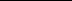 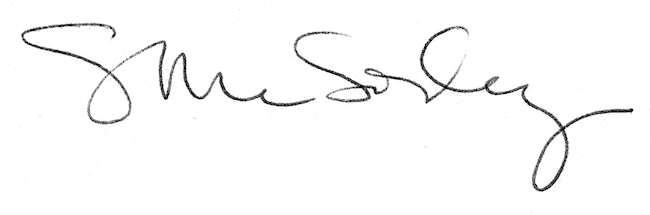 